2022 Belleville Don Gerry OpenField DesignationZwicks Centennial Park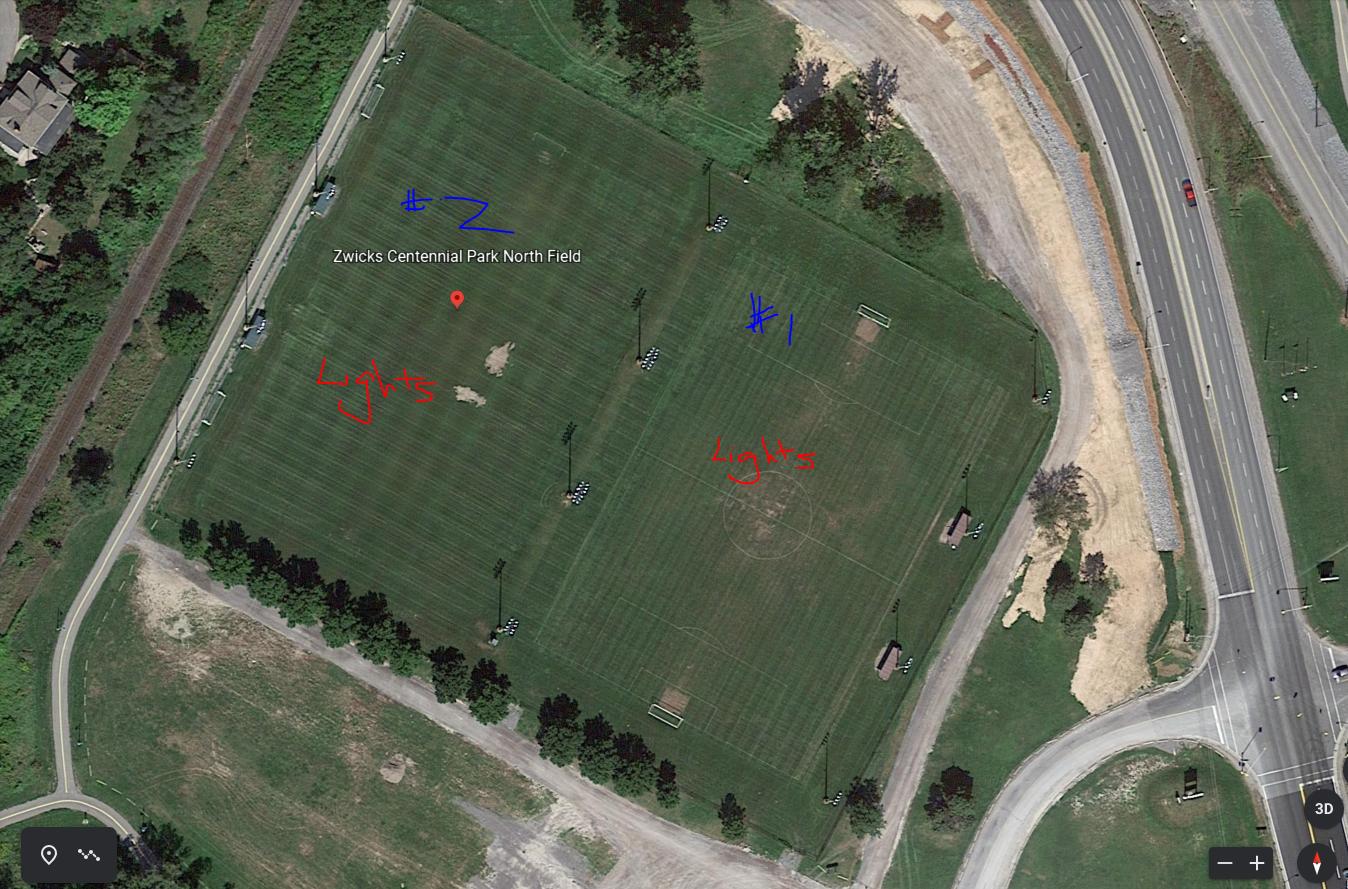 Field F – Zwicks#1Field G – Zwicks#2